خبرات أخرىتدريس مادة الحاسبات لأكثرمن عشر سنوات في كلية العلوم / جامعة بغداد.إجادة بعض برامج الأوفس وهي الوورد، الأكسل والبوربوينت.صيانة الحاسبات كسوفت وير.العمل على النظام التشغيلي linux. وبعض البرامج الخاصة بمعالجة الصور الرقمية الفضائية.تدريس مواد مختلفة أخرى في الدراسات الأولية والعليا والإشراف على بعض مشاريع التخرج لطلبة الدراسات الأولية وكذلك الإشراف على عدد من الأطاريح و الرسائل والسمينارات الخاصة بطلبة الدراسات العليا في مجال التخصص .1الأسمالأسمعبد الله كامل أحمدعبد الله كامل أحمدعبد الله كامل أحمدعبد الله كامل أحمد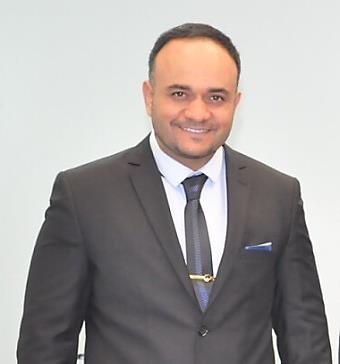 2الجنسيةالجنسيةعراقيعراقيعراقيعراقي3الديانةالديانةمسلممسلممسلممسلم4الحالة الأجتماعيةالحالة الأجتماعيةمتزوجمتزوجعدد الأطفال25التولدالتولدالعراق -  بغداد – 1977العراق -  بغداد – 1977العراق -  بغداد – 1977العراق -  بغداد – 19776البريد الألكترونيالبريد الألكترونيabdullahahmed1977@gmail.comabdullah.ahmed@sc.uobaghdad.edu.iqabdullahahmed1977@gmail.comabdullah.ahmed@sc.uobaghdad.edu.iqabdullahahmed1977@gmail.comabdullah.ahmed@sc.uobaghdad.edu.iqabdullahahmed1977@gmail.comabdullah.ahmed@sc.uobaghdad.edu.iq7رقم الهاتف الجوالرقم الهاتف الجوال009647734933811- 009647805074310009647734933811- 009647805074310009647734933811- 009647805074310009647734933811- 009647805074310009647734933811- 0096478050743108		معلومات جواز السفر		معلومات جواز السفر		معلومات جواز السفر		معلومات جواز السفر		معلومات جواز السفر		معلومات جواز السفر		معلومات جواز السفررقم الجوازA11385443A11385443A11385443A11385443A11385443A11385443تاريخ الأصدار15 -08- 201615 -08- 201615 -08- 201615 -08- 201615 -08- 201615 -08- 2016تاريخ النفاذ13- 08- 202413- 08- 202413- 08- 202413- 08- 202413- 08- 202413- 08- 20249الشهــــادات والـــــدوراتالشهــــادات والـــــدوراتالشهــــادات والـــــدوراتالشهــــادات والـــــدوراتالشهــــادات والـــــدوراتالشهــــادات والـــــدوراتالشهــــادات والـــــدورات1996-  20001996-  20001996-  2000بكالوريوس علوم فيزياء- قسم الفيزياء- كلية العلوم – جامعة بغدادبكالوريوس علوم فيزياء- قسم الفيزياء- كلية العلوم – جامعة بغدادبكالوريوس علوم فيزياء- قسم الفيزياء- كلية العلوم – جامعة بغدادبكالوريوس علوم فيزياء- قسم الفيزياء- كلية العلوم – جامعة بغداد2002 - 20052002 - 20052002 - 2005ماجستير في علوم الفلك – قسم الفلك والفضاء– كلية العلوم – جامعة بغدادعنوان رسالة الماجستير( دراسة تحليلية للتعدس الجذبي القوي و الضعيف لبعض منظومات التعدس الجذبي)ماجستير في علوم الفلك – قسم الفلك والفضاء– كلية العلوم – جامعة بغدادعنوان رسالة الماجستير( دراسة تحليلية للتعدس الجذبي القوي و الضعيف لبعض منظومات التعدس الجذبي)ماجستير في علوم الفلك – قسم الفلك والفضاء– كلية العلوم – جامعة بغدادعنوان رسالة الماجستير( دراسة تحليلية للتعدس الجذبي القوي و الضعيف لبعض منظومات التعدس الجذبي)ماجستير في علوم الفلك – قسم الفلك والفضاء– كلية العلوم – جامعة بغدادعنوان رسالة الماجستير( دراسة تحليلية للتعدس الجذبي القوي و الضعيف لبعض منظومات التعدس الجذبي)2014-2010201120122014-2010201120122014-201020112012دكتوراه في فيزياء الفلك– قسم علوم الفلك والفضاء والأرصاد الجوية- كلية العلوم – جامعة القاهرةعنوان رسالة الدكتوراه (دراسات فوتومترية مفصلة لبعض المجرات اللولبية بإستخدام الـCCD كاميرا في النطاقات BVRI)شهادة توفل من مركز اللغات الأجنبية والترجمة الإحترافية-جامعة القاهرةدورة في نادي الحاسبة- كلية العلوم- جامعة القاهرةدكتوراه في فيزياء الفلك– قسم علوم الفلك والفضاء والأرصاد الجوية- كلية العلوم – جامعة القاهرةعنوان رسالة الدكتوراه (دراسات فوتومترية مفصلة لبعض المجرات اللولبية بإستخدام الـCCD كاميرا في النطاقات BVRI)شهادة توفل من مركز اللغات الأجنبية والترجمة الإحترافية-جامعة القاهرةدورة في نادي الحاسبة- كلية العلوم- جامعة القاهرةدكتوراه في فيزياء الفلك– قسم علوم الفلك والفضاء والأرصاد الجوية- كلية العلوم – جامعة القاهرةعنوان رسالة الدكتوراه (دراسات فوتومترية مفصلة لبعض المجرات اللولبية بإستخدام الـCCD كاميرا في النطاقات BVRI)شهادة توفل من مركز اللغات الأجنبية والترجمة الإحترافية-جامعة القاهرةدورة في نادي الحاسبة- كلية العلوم- جامعة القاهرةدكتوراه في فيزياء الفلك– قسم علوم الفلك والفضاء والأرصاد الجوية- كلية العلوم – جامعة القاهرةعنوان رسالة الدكتوراه (دراسات فوتومترية مفصلة لبعض المجرات اللولبية بإستخدام الـCCD كاميرا في النطاقات BVRI)شهادة توفل من مركز اللغات الأجنبية والترجمة الإحترافية-جامعة القاهرةدورة في نادي الحاسبة- كلية العلوم- جامعة القاهرة200520052005شهادة كفاءة بالحاسبة الالكترونية- كلية التربية للبنات- جامعة بغداد  شهادة كفاءة بالحاسبة الالكترونية- كلية التربية للبنات- جامعة بغداد  شهادة كفاءة بالحاسبة الالكترونية- كلية التربية للبنات- جامعة بغداد  شهادة كفاءة بالحاسبة الالكترونية- كلية التربية للبنات- جامعة بغداد  199819981998شهادة كفاءة باللغة الانكليزية -- كلية التربية للبنات- جامعة بغداد  شهادة كفاءة باللغة الانكليزية -- كلية التربية للبنات- جامعة بغداد  شهادة كفاءة باللغة الانكليزية -- كلية التربية للبنات- جامعة بغداد  شهادة كفاءة باللغة الانكليزية -- كلية التربية للبنات- جامعة بغداد  199919991999دورة في الادارة في معهد الشرق الاوسط للتنمية البشريةدورة في الادارة في معهد الشرق الاوسط للتنمية البشريةدورة في الادارة في معهد الشرق الاوسط للتنمية البشريةدورة في الادارة في معهد الشرق الاوسط للتنمية البشرية200020002000دورة في صناعة القيادة في معهد الشرق الاوسط للتنمية البشريةدورة في صناعة القيادة في معهد الشرق الاوسط للتنمية البشريةدورة في صناعة القيادة في معهد الشرق الاوسط للتنمية البشريةدورة في صناعة القيادة في معهد الشرق الاوسط للتنمية البشرية200820082008دورة التأهيل التربوي(101) للتدريسيين/مركز التطوير والتعليم المستمر حاصل فيها على كتاب شكر من رئاسة جامعة بغداددورة التأهيل التربوي(101) للتدريسيين/مركز التطوير والتعليم المستمر حاصل فيها على كتاب شكر من رئاسة جامعة بغداددورة التأهيل التربوي(101) للتدريسيين/مركز التطوير والتعليم المستمر حاصل فيها على كتاب شكر من رئاسة جامعة بغداددورة التأهيل التربوي(101) للتدريسيين/مركز التطوير والتعليم المستمر حاصل فيها على كتاب شكر من رئاسة جامعة بغداد200820082008دورة اللغة العربية(75) للتدريسيين/ مركز التطوير والتعليم المستمردورة اللغة العربية(75) للتدريسيين/ مركز التطوير والتعليم المستمردورة اللغة العربية(75) للتدريسيين/ مركز التطوير والتعليم المستمردورة اللغة العربية(75) للتدريسيين/ مركز التطوير والتعليم المستمر200820082008دورة الترقيات العلمية في كفاءة الحاسوب/مركز الحاسبة الألكترونية/جامعة بغداددورة الترقيات العلمية في كفاءة الحاسوب/مركز الحاسبة الألكترونية/جامعة بغداددورة الترقيات العلمية في كفاءة الحاسوب/مركز الحاسبة الألكترونية/جامعة بغداددورة الترقيات العلمية في كفاءة الحاسوب/مركز الحاسبة الألكترونية/جامعة بغداد200820082008دورة في اللغة الانكليزية(المستوى B) في كلية العلوم/وحدة اللغاتدورة في اللغة الانكليزية(المستوى B) في كلية العلوم/وحدة اللغاتدورة في اللغة الانكليزية(المستوى B) في كلية العلوم/وحدة اللغاتدورة في اللغة الانكليزية(المستوى B) في كلية العلوم/وحدة اللغات200820082008دورة صيانة الحاسوب الخامسة/ معهد المرتقى لتعليم الحرفدورة صيانة الحاسوب الخامسة/ معهد المرتقى لتعليم الحرفدورة صيانة الحاسوب الخامسة/ معهد المرتقى لتعليم الحرفدورة صيانة الحاسوب الخامسة/ معهد المرتقى لتعليم الحرف200920092009دورة الفوتوشوب الأولى/ معهد المرتقى لتعليم الحرفدورة الفوتوشوب الأولى/ معهد المرتقى لتعليم الحرفدورة الفوتوشوب الأولى/ معهد المرتقى لتعليم الحرفدورة الفوتوشوب الأولى/ معهد المرتقى لتعليم الحرف200920092009دورة صيانة الموبايل السادسة/معهد المرتقى لتعليم الحرفدورة صيانة الموبايل السادسة/معهد المرتقى لتعليم الحرفدورة صيانة الموبايل السادسة/معهد المرتقى لتعليم الحرفدورة صيانة الموبايل السادسة/معهد المرتقى لتعليم الحرف200920192009-202320222023200920192009-202320222023200920192009-202320222023الدورة التأهيلية لطلبة الدراسات العليا في الحاسوب الألكتروني/مركز الحاسبة الألكترونية/جامعة بغداددورة إعداد المدربين (TOT) في تركيا / الأكاديمية  البريطانية العالميةمؤتمرات ودورات وورش ولجان عديدة داخل وخارج العراق في التخصص وفي مجال التعليم المستمر وبعض المجالات الأخرى ومنها (التنمية البشرية والإدارة وإدارة الموارد البشرية) ومجالات متعددة أخرى.المرحلة الأولى من دورة تدريبية في فيزياء الفلك من جامعة بون في المانياالمرحلة الثانية من دورة تدريبية في فيزياء الفلك من جامعة بون في المانياالدورة التأهيلية لطلبة الدراسات العليا في الحاسوب الألكتروني/مركز الحاسبة الألكترونية/جامعة بغداددورة إعداد المدربين (TOT) في تركيا / الأكاديمية  البريطانية العالميةمؤتمرات ودورات وورش ولجان عديدة داخل وخارج العراق في التخصص وفي مجال التعليم المستمر وبعض المجالات الأخرى ومنها (التنمية البشرية والإدارة وإدارة الموارد البشرية) ومجالات متعددة أخرى.المرحلة الأولى من دورة تدريبية في فيزياء الفلك من جامعة بون في المانياالمرحلة الثانية من دورة تدريبية في فيزياء الفلك من جامعة بون في المانياالدورة التأهيلية لطلبة الدراسات العليا في الحاسوب الألكتروني/مركز الحاسبة الألكترونية/جامعة بغداددورة إعداد المدربين (TOT) في تركيا / الأكاديمية  البريطانية العالميةمؤتمرات ودورات وورش ولجان عديدة داخل وخارج العراق في التخصص وفي مجال التعليم المستمر وبعض المجالات الأخرى ومنها (التنمية البشرية والإدارة وإدارة الموارد البشرية) ومجالات متعددة أخرى.المرحلة الأولى من دورة تدريبية في فيزياء الفلك من جامعة بون في المانياالمرحلة الثانية من دورة تدريبية في فيزياء الفلك من جامعة بون في المانياالدورة التأهيلية لطلبة الدراسات العليا في الحاسوب الألكتروني/مركز الحاسبة الألكترونية/جامعة بغداددورة إعداد المدربين (TOT) في تركيا / الأكاديمية  البريطانية العالميةمؤتمرات ودورات وورش ولجان عديدة داخل وخارج العراق في التخصص وفي مجال التعليم المستمر وبعض المجالات الأخرى ومنها (التنمية البشرية والإدارة وإدارة الموارد البشرية) ومجالات متعددة أخرى.المرحلة الأولى من دورة تدريبية في فيزياء الفلك من جامعة بون في المانياالمرحلة الثانية من دورة تدريبية في فيزياء الفلك من جامعة بون في المانيا10سنوات الخبرة في التدريس الجامعيوالعمل الأكاديميسنوات الخبرة في التدريس الجامعيوالعمل الأكاديميسنوات الخبرة في التدريس الجامعيوالعمل الأكاديميسنوات الخبرة في التدريس الجامعيوالعمل الأكاديميسنوات الخبرة في التدريس الجامعيوالعمل الأكاديميسنوات الخبرة في التدريس الجامعيوالعمل الأكاديميسنوات الخبرة في التدريس الجامعيوالعمل الأكاديمي2002- 20052002- 20052002- 2005معاون فيزياوي في قسم الفلك والفضاء– كلية العلوم- جامعة بغدادمعاون فيزياوي في قسم الفلك والفضاء– كلية العلوم- جامعة بغدادمعاون فيزياوي في قسم الفلك والفضاء– كلية العلوم- جامعة بغدادمعاون فيزياوي في قسم الفلك والفضاء– كلية العلوم- جامعة بغداد2005- 2009 2005- 2009 2005- 2009 مدرس مساعد في قسم الفلك والفضاء– كلية العلوم- جامعة بغدادمدرس مساعد في قسم الفلك والفضاء– كلية العلوم- جامعة بغدادمدرس مساعد في قسم الفلك والفضاء– كلية العلوم- جامعة بغدادمدرس مساعد في قسم الفلك والفضاء– كلية العلوم- جامعة بغداد2009- 20172009- 20172009- 2017مدرس في قسم الفلك والفضاء- – كلية العلوم- جامعة بغدادمدرس في قسم الفلك والفضاء- – كلية العلوم- جامعة بغدادمدرس في قسم الفلك والفضاء- – كلية العلوم- جامعة بغدادمدرس في قسم الفلك والفضاء- – كلية العلوم- جامعة بغداد2017-لغاية الآن2017-لغاية الآن2017-لغاية الآنأستاذ مساعد في قسم الفلك والفضاء-  كلية العلوم- جامعة بغدادأستاذ مساعد في قسم الفلك والفضاء-  كلية العلوم- جامعة بغدادأستاذ مساعد في قسم الفلك والفضاء-  كلية العلوم- جامعة بغدادأستاذ مساعد في قسم الفلك والفضاء-  كلية العلوم- جامعة بغداد2021-لغاية الآن2021-لغاية الآن2021-لغاية الآنعضو هيئة تحرير المجلة العراقيةعضو هيئة تحرير المجلة العراقيةعضو هيئة تحرير المجلة العراقيةعضو هيئة تحرير المجلة العراقية2021-لغاية الآن2021-لغاية الآن2021-لغاية الآنعضو جمعية القباب الفلكية العربيةعضو جمعية القباب الفلكية العربيةعضو جمعية القباب الفلكية العربيةعضو جمعية القباب الفلكية العربية2023-لغاية الآن2023-لغاية الآن2023-لغاية الآنممثل نقابة الأكاديميين العراقيين في مجلس كلية العلوم - جامعة بغدادممثل نقابة الأكاديميين العراقيين في مجلس كلية العلوم - جامعة بغدادممثل نقابة الأكاديميين العراقيين في مجلس كلية العلوم - جامعة بغدادممثل نقابة الأكاديميين العراقيين في مجلس كلية العلوم - جامعة بغداد2023-لغاية الآن2023-لغاية الآن2023-لغاية الآنعضو لجنة إسكان فرع بغداد في  نقابة الأكاديميين العراقيينعضو لجنة إسكان فرع بغداد في  نقابة الأكاديميين العراقيينعضو لجنة إسكان فرع بغداد في  نقابة الأكاديميين العراقيينعضو لجنة إسكان فرع بغداد في  نقابة الأكاديميين العراقيين2023-لغاية الآن2023-لغاية الآن2023-لغاية الآنعضو لجنة الحريات الأكاديمية في  نقابة الأكاديميين العراقيينعضو لجنة الحريات الأكاديمية في  نقابة الأكاديميين العراقيينعضو لجنة الحريات الأكاديمية في  نقابة الأكاديميين العراقيينعضو لجنة الحريات الأكاديمية في  نقابة الأكاديميين العراقيين2023-لغاية الآن2023-لغاية الآن2023-لغاية الآنعضو مركز الفلك الدوليعضو مركز الفلك الدوليعضو مركز الفلك الدوليعضو مركز الفلك الدولي2023-لغاية الآن2023-لغاية الآن2023-لغاية الآنعضو المشروع الإسلامي لرصد الاهلةعضو المشروع الإسلامي لرصد الاهلةعضو المشروع الإسلامي لرصد الاهلةعضو المشروع الإسلامي لرصد الاهلة2023-لغاية الآن2023-لغاية الآن2023-لغاية الآنعضو الهيئة العليا لثبوت الرؤية الشرعيةعضو الهيئة العليا لثبوت الرؤية الشرعيةعضو الهيئة العليا لثبوت الرؤية الشرعيةعضو الهيئة العليا لثبوت الرؤية الشرعية12بلد النشرالبــــــحـــــــــــوثالبــــــحـــــــــــوثالبــــــحـــــــــــوثالعراق20071- Applications of Strong lensing for some Gravitational lenses1- Applications of Strong lensing for some Gravitational lensesالعراق20082- Determination the age of Galaxies using strong gravitational lensing2- Determination the age of Galaxies using strong gravitational lensingالعراق20093- Limits between the Cosmological Parameters from Strong Lensing Observations for Generalized Isothermal Models3- Limits between the Cosmological Parameters from Strong Lensing Observations for Generalized Isothermal Modelsالهند20144- Detailed Surface Photometry of the Spiral Galaxies NGC 7339, NGC 7537, and NGC 75414- Detailed Surface Photometry of the Spiral Galaxies NGC 7339, NGC 7537, and NGC 7541العراق20145- Studying the contribution of components and type of spiral galaxy NGC 6946 using digital image processing.5- Studying the contribution of components and type of spiral galaxy NGC 6946 using digital image processing.العراق20166- Multi-wavelength studies of NGC 4425 Galaxy6- Multi-wavelength studies of NGC 4425 Galaxyباكستان20177-Photometric Viewpoint to the Structure of Spiral Galaxy NGC 3351 with griz-Filters7-Photometric Viewpoint to the Structure of Spiral Galaxy NGC 3351 with griz-Filtersالعراق2018‏8-Surface Photometry of Spiral Galaxy NGC 5005 and Elliptical Galaxy NGC 4278‏‏8-Surface Photometry of Spiral Galaxy NGC 5005 and Elliptical Galaxy NGC 4278‏العراق20189- Photometric investigations of NGC 2577 and NGC 4310 Lenticular Galaxies9- Photometric investigations of NGC 2577 and NGC 4310 Lenticular Galaxiesالهند201910- Surface Photometry and Morphology Properties of Spiral Galaxies: NGC4725, NGC4639 as Case Study10- Surface Photometry and Morphology Properties of Spiral Galaxies: NGC4725, NGC4639 as Case Studyالعراق201911- Effect of Active Galactic Nuclei (AGN) on the Photometric and Morphologic Properties of NGC 4414 and NGC 4369 Spiral Galaxies11- Effect of Active Galactic Nuclei (AGN) on the Photometric and Morphologic Properties of NGC 4414 and NGC 4369 Spiral Galaxiesالعراق201912- Surface Photometry of NGC 3 Lenticular Galaxy12- Surface Photometry of NGC 3 Lenticular Galaxyالعراق202313- Comparison of the Structure of Spiral and Lenticular Galaxies, NGC 4305 and NGC 4203 as a Sample13- Comparison of the Structure of Spiral and Lenticular Galaxies, NGC 4305 and NGC 4203 as a Sample1313اللغات التي أجيدها ودرجة الاجادةاللغات التي أجيدها ودرجة الاجادةاللغات التي أجيدها ودرجة الاجادةاللغة الانكليزيةاللغة الانكليزيةجيد جدااللغة الإسبانيةاللغة الإسبانيةمتوسط